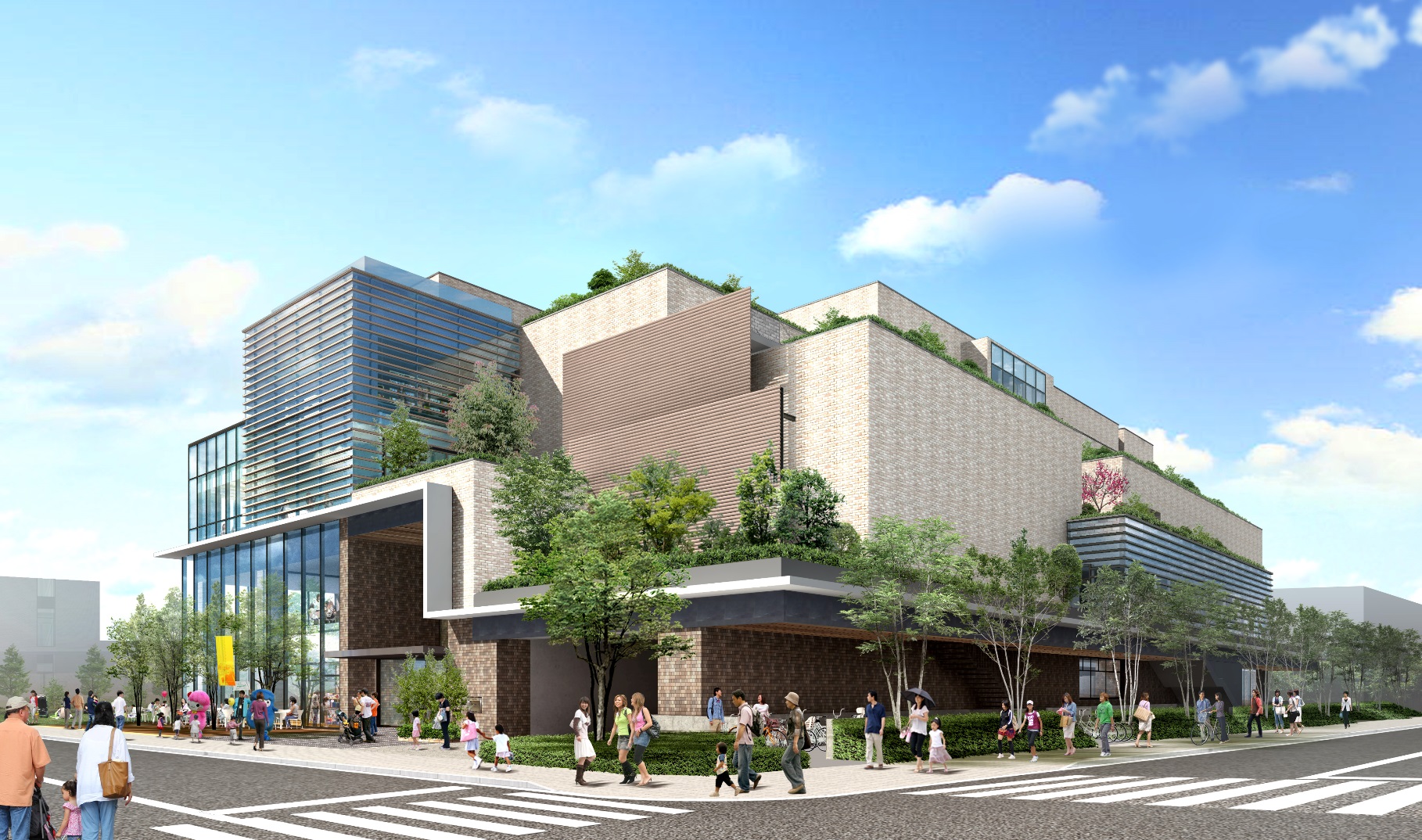 		お　　申　　込　　書		お　　申　　込　　書		お　　申　　込　　書お　名　前電話番号（携帯）会　社　名区　　　分会員　　[　　　　　　　　支部]　　　　・　　　　一般参加表送り先（メールかFAX）　　　　　　　　　　　　　　　　　　　　　　　　　　　　　　　　　